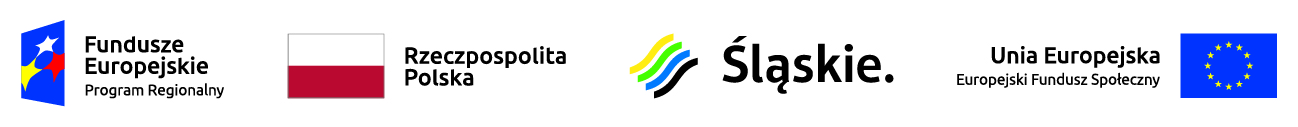 Wykaz zmian dla Pakietu Aplikacyjnego nr RPSL.11.01.04-IZ.01-24-351/19 Regionalnego Programu Operacyjnego Województwa Śląskiego na lata 2014-2020, dla Osi Priorytetowej XI Wzmocnienie potencjału edukacyjnego, Działania 11.1 Ograniczenie przedwczesnego kończenia nauki szkolnej oraz zapewnienie równego dostępu do dobrej jakości edukacji elementarnej, kształcenia podstawowego i średniego, Poddziałania 11.1.4 Poprawa efektywności kształcenia ogólnego – konkursRegulamin KonkursuRegulamin KonkursuRegulamin KonkursuRegulamin KonkursuPunkt Treść brzmienia przed zmianąTreść brzmienia po zmianie2.1Nabór wniosków o dofinansowanie projektów będzie prowadzony od dnia 30.10.2019 r. (od godz.0:00:00) do dnia 09.01.2020 r. (do godz. 12:00:00). Wnioski złożone po upływie terminu zamknięcia naboru będą pozostawione bez rozpatrzenia (decyduje data złożenia wniosku za pośrednictwem jednej z platform wymienionych w pkt 2.7.1). W uzasadnionych przypadkach IOK dopuszcza możliwość składania wniosku w innej formie niż wskazana w pkt 2.7.1.Nabór wniosków o dofinansowanie projektów będzie prowadzony od dnia 30.10.2019 r. (od godz.0:00:00) do dnia 13.02.2020 r. (do godz. 12:00:00). Wnioski złożone po upływie terminu zamknięcia naboru będą pozostawione bez rozpatrzenia (decyduje data złożenia wniosku za pośrednictwem jednej z platform wymienionych w pkt 2.7.1). W uzasadnionych przypadkach IOK dopuszcza możliwość składania wniosku w innej formie niż wskazana w pkt 2.7.1.